Comité Intergubernamental sobre Propiedad Intelectual y Recursos Genéticos, Conocimientos Tradicionales y FolcloreTrigésima cuarta sesiónGinebra, 12 a 16 de junio de 2017INFORME DEL SEMINARIO SOBRE PROPIEDAD INTELECTUAL Y EXPRESIONES CULTURALES TRADICIONALESDocumento preparado por la SecretaríaA continuación figura un breve informe de la información que hay disponible en relación con el Seminario sobre propiedad intelectual y expresiones culturales tradicionales (en lo sucesivo “el seminario”) que tuvo lugar los días 8y 9 de junio de 2017.I.	INFORMACIÓN GENERALToda la información relativa al seminario se encuentra en:http://www.wipo.int/meetings/en/details.jsp?meeting_id=42301.El programa del seminario se encuentra en:http://www.wipo.int/meetings/en/doc_details.jsp?doc_id=370302.La nota informativa del seminario se encuentra en:http://www.wipo.int/meetings/en/doc_details.jsp?doc_id=373444.Los videos del seminario pueden verse en:http://www.wipo.int/webcasting/en/index.jsp?event=WIPO/IPTK/GE/17II.	DISCURSO PRINCIPAL: INSTRUMENTOS INTERNACIONALES DE PROPIEDAD INTELECTUAL EXISTENTES Y EXPRESIONES CULTURALES TRADICIONALES: ¿QUÉ LAGUNAS EXISTEN Y CUÁLES HABRÍAN DE COLMARSE?El discurso del Sr. Peter Jaszi se encuentra en:http://www.wipo.int/meetings/en/doc_details.jsp?doc_id=374447III.	MESA REDONDA 1: CUESTIONES ESENCIALES DE POLÍTICA EN MATERIA DE PROPIEDAD INTELECTUAL Y EXPRESIONES CULTURALES TRADICIONALES: PRIMERA SESIÓNLa ponencia de la Sra. Shuang Hu se encuentra en:http://www.wipo.int/meetings/en/doc_details.jsp?doc_id=374478La ponencia del profesor Paul Kuruk se encuentra en:http://www.wipo.int/meetings/en/doc_details.jsp?doc_id=374487La ponencia de la Sra. Terri Janke se encuentra en:http://www.wipo.int/meetings/en/doc_details.jsp?doc_id=374491IV.	MESA REDONDA 2: LA PROTECCIÓN DE LAS EXPRESIONES CULTURALES TRADICIONALES: EXPERIENCIAS PRÁCTICAS, INICIATIVAS Y PROYECTOSLa ponencia del Sr. Peter Kamau se encuentra en:http://www.wipo.int/meetings/en/doc_details.jsp?doc_id=374480La ponencia de la Sra. Leena Marsio se encuentra en:http://www.wipo.int/meetings/en/doc_details.jsp?doc_id=374481La ponencia de la Sra. Cecilia Picache se encuentra en:http://www.wipo.int/meetings/en/doc_details.jsp?doc_id=374448La ponencia del Sr. Ken Van Wey se encuentra en:http://www.wipo.int/meetings/en/doc_details.jsp?doc_id=374450V.	MESA REDONDA 3: CUESTIONES ESENCIALES DE POLÍTICA EN MATERIA DE PROPIEDAD INTELECTUAL Y EXPRESIONES CULTURALES TRADICIONALES: SEGUNDA SESIÓNLa ponencia de la Sra. Paola Moreno Latorre se encuentra en:http://www.wipo.int/meetings/en/doc_details.jsp?doc_id=374449La ponencia del Sr. Amadou Tankoano se encuentra en:http://www.wipo.int/meetings/en/doc_details.jsp?doc_id=374485La ponencia del Sr. Preston Hardison se encuentra en:http://www.wipo.int/meetings/en/doc_details.jsp?doc_id=374486VI.	MESA REDONDA 4: EVOLUCIÓN NORMATIVA INTERNACIONAL EN EL ÁMBITO DE LA PROPIEDAD INTELECTUAL: ¿QUÉ LECCIONES SE HAN APRENDIDO PARA NEGOCIAR UN INSTRUMENTO INTERNACIONAL SOBRE EXPRESIONES CULTURALES TRADICIONALES?La ponencia del Sr. Marco D’Alessandro se encuentra en:http://www.wipo.int/meetings/en/doc_details.jsp?doc_id=374490La ponencia del Sr. Daniel R. Pinto se encuentra en:http://www.wipo.int/meetings/en/doc_details.jsp?doc_id=374489La ponencia de la Sra. Aroha Te Pareake Mead se encuentra en:http://www.wipo.int/meetings/en/doc_details.jsp?doc_id=374492VII.	DISCURSO DE CLAUSURA: REFLEXIONES SOBRE EL CAMINO A SEGUIREl discurso de clausura fue pronunciado por el Embajador Philip Richard O. Owade.[Fin del documento]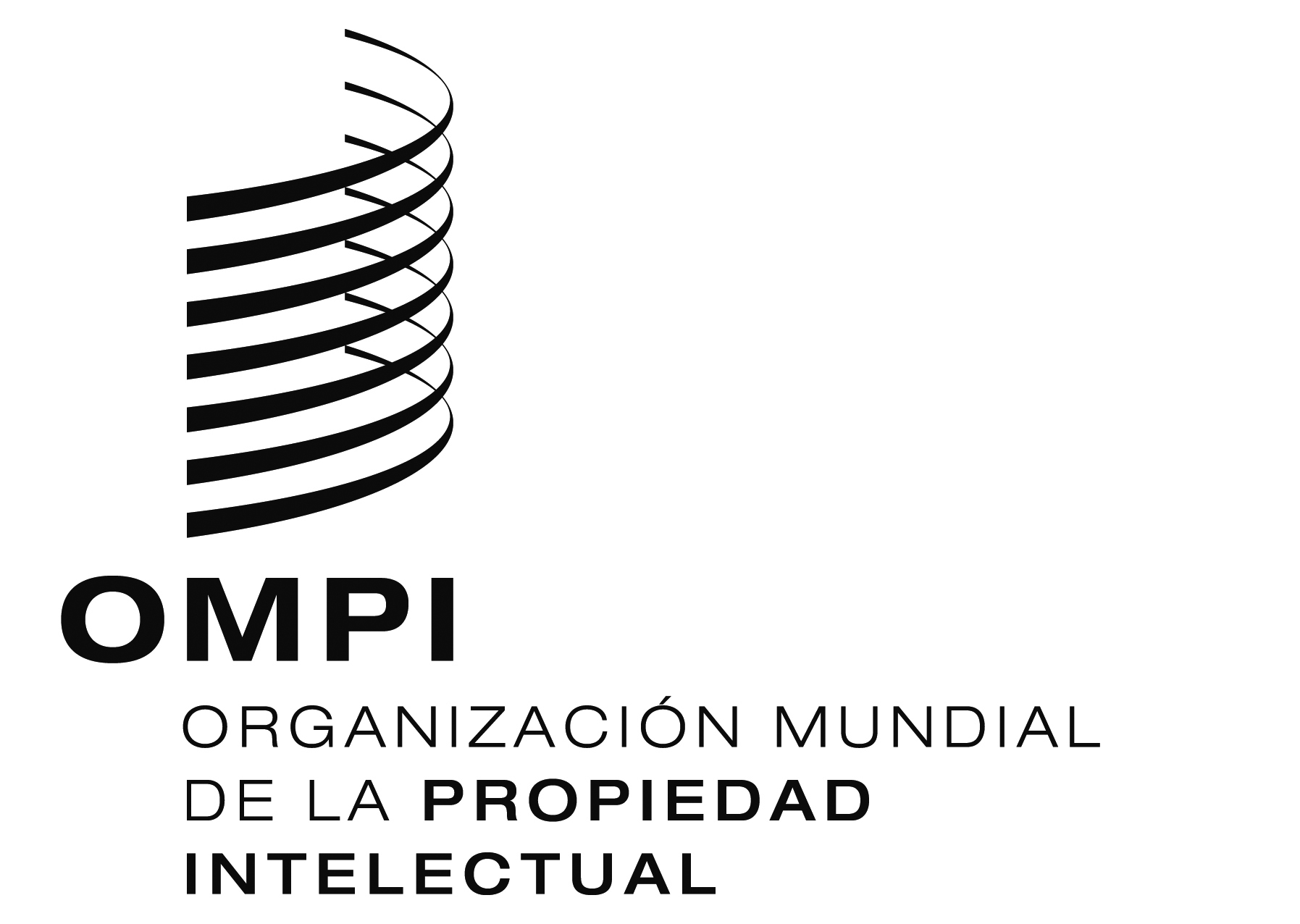 SWIPO/GRTKF/IC/34/INF/9WIPO/GRTKF/IC/34/INF/9WIPO/GRTKF/IC/34/INF/9ORIGINAL:  INGLÉSORIGINAL:  INGLÉSORIGINAL:  INGLÉSFECHA:  9 DE junio DE 2017FECHA:  9 DE junio DE 2017FECHA:  9 DE junio DE 2017